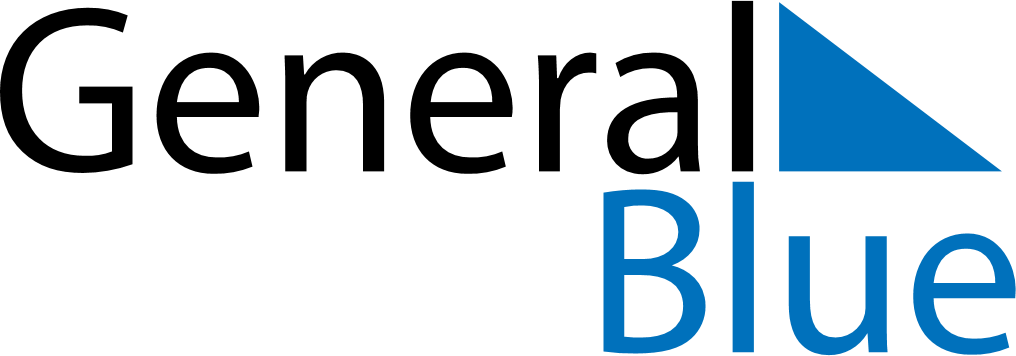 Weekly CalendarJune 16, 2025 - June 22, 2025MondayJun 16TuesdayJun 17WednesdayJun 18ThursdayJun 19FridayJun 20SaturdayJun 21SundayJun 22